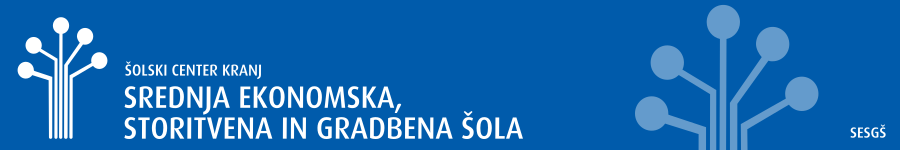 PRIJAVNICA ZA DAN ODPRTIH VRAT V ŽIVO KDAJ? Četrtek, 17. 11. 2022 ob 8:15 uriKJE? SESGŠ Kranj, Cesta Staneta Žagarja 33, 4000 KranjIme in priimek devetošolca/devetošolke: ____________________________________________________________Zanima me (prosimo obkrožite):Ekonomsko upravno trgovsko področjeEkonomski tehnik, administrator, trgovecGradbeno področjeGradbeni tehnik, pečar, slikopleskar-črkoslikar, tesar, zidarFrizerstvoFrizer, frizerski tehnikIzpolnjeno prijavnico prosim pošljite preko e-pošte šolski svetovalni delavki: ana.penko@sckr.si. Za dodatna vprašanja v zvezi z dogodkom smo vam na voljo preko telefonske številke: 0590 93921.Veselimo se vašega obiska na dnevu odprtih vrat, kjer boste zagotovo začutili utrip šole in spoznali poklice prihodnosti!